Communities Organized to Prevent Arboviruses:Assessment of Knowledge, Attitudes, and Vector Control Practices and Sero-Prevalence and Incidence of Arboviral Infection in Ponce, Puerto Rico (COPA Study)Request for a Reinstatement (0920-1254)Supporting Statement BProgram ContactThomas DaymudeNational Center for Emerging and Zoonotic Infectious Diseases Centers for Disease Control and Prevention 1600 Clifton Road, NE Atlanta, Georgia 30333 Phone: (470) 553-3567 Email: qkh7@cdc.govThe collection involves statistical methods, and the results of this study will be of great relevance to provide evidence-based information regarding the burden of arboviral infections, perceptions related to arboviral disease and prevention, feasibility of a community-based vector control strategy and its effectiveness to decrease mosquito populations and vector borne disease incidence. The study will also be used as a platform to investigate emerging health threats in the region, including novel coronavirus 2019 (COVID-19). The information collected will be used to inform public health officials on the implementation and evaluation of mosquito control interventions and other efforts to reduce the burden of arboviruses and other emerging diseases.One of the goals of the study is to impact the Ae. aegypti population sufficiently to prevent viral transmission to humans and reduce morbidity and mortality associated with vector-borne diseases. Data quality and monitoring reports will be generated monthly, and a project status report will be generated annually. After completion of the baseline in year 2, we will report on risk factors associated with arbovirus incidence and prevalence, attitudes towards traditional and novel vector control strategies, community attitudes and practices with regards to personal protection methods. Prevalence rates (as indicated by a positive IgG result to dengue, Zika or chikungunya viruses) will be calculated for each cluster. With the resulting data, for a future vector control intervention evaluation, clusters will be paired based on prevalence rates and movement frequency; among each pair, with intervention and control status will be randomly assigned. Annually, the incidence rate in each cluster will be assessed through arboviral disease testing. At the end of the 3-year follow up after implementation of the intervention, comparisons will be made between the intervention and control clusters using paired t-tests to assess any difference between groups.Respondent Universe and Sampling MethodsThis project will include annual collection of behavioral data and biological specimens. The sero-surveys will be repeated every year to determine prevalence and incidence of arboviral infection. We estimate the true annual incidence of dengue is 3% and of Zika is about 1%.Project success will be gauged by completion of baseline recruitment goal of 3,800 participants with 50% response rate during baseline recruitment and follow-up year replacement activities and 85% retention of participants between annual follow-ups. Power CalculationThe project design aims to measure a difference of 50% between intervention and control communities over the course of the project period. Using simulations, we evaluated the power of several statistical methods (paired and unpaired t-tests and permutation testing) with varying incidence rates, cluster sizes, and intra-class correlation levels. The findings from the simulations indicated that even with low incidence, an intervention impact could be identified over a 2–3-year period with between 36–44 clusters in a 2-arm project. The selected communities will be randomly assigned in a 1:1 ratio as intervention and non-intervention. Cluster IdentificationWe evaluated areas within the municipality of Ponce, Puerto Rico to identify potential project clusters. Areas were prioritized with high arboviral disease incidence rates, as identified through surveillance data from dengue cases during 2009–2013, as well as from Zika cases during 2016. A buffer area of 300mts was established between adjacent clusters with different intervention assignments to prevent the likelihood of intervention effects affecting another cluster. We attempted to create cluster areas based on existing community borders and natural divisions, such as rivers or major roads, to create eco-zones (areas where the likelihood of mosquito cross-contamination is low because of natural divisions). Areas perceived as unsafe for fieldwork by local collaborators were excluded from selection. The baseline study included 14 clusters. These clusters have been sub-divided into 38 to increase statistical power. Additional clusters may be added based on available resources. Covariate constrained randomization will be considered based on the findings from the baseline assessments to inform matching of the clusters. Matching variables will include those that may be potential confounders such as arbovirus seroprevalence, % population under 15 years of age, mosquito densities and human mobility patterns. Seroprevalence and incidence are not representative of the Ponce area. This information will not be generalized to Puerto Rico or Ponce. However, it will be used to identify risk factors for arboviral infection, and factors associated with higher levels of support for specific vector control strategies. Knowledge, attitudes and practices will also be used to inform future educational campaigns.Cluster SizeWe aim to recruit 3,800 participants. If participants are unavailable or decline participation in future years, replacement participants will be selected to maintain 3,800 participants. Using data from previous community surveys and census data in Puerto Rico, we estimate that we will recruit 1.5 participants per household, and that we will be able to recruit approximately 25% of homes visited due to refusals (15–20%), vacant homes (20%), and inability to contact residents (30–40%).Household Selection & Replacement Strategy Using housing structures as identified by ArcGIS, we will randomly select an initial list of double the number of homes needed to sample per cluster and evaluate the number of participants recruited through these homes. A replacement list will be generated by randomly selecting new structures not initially selected from all homes in the cluster. Replacement lists will be generated in this manner as needed until teams’ complete interviews to maintain 3,800 participants. Team Assignments and Data Collection ToolsStructures will be assigned to teams for recruitment. The selected structure ID numbers and locations will be loaded on to each tablet through an electronic household tracking tool, structure IDs will also be pre-loaded into REDCap (REDCap is a secure web application for building and managing online surveys and databases) for consent and interview information. Replacement structure IDs will be loaded on the tablets as needed, depending on the number of homes successfully recruited. Information about homes visited, structure status (vacant, inhabited, or not a home), refusals, and visit scheduling will be captured within an electronic household tracking tool app and uploaded daily to the encrypted file transfer protocol (eftp). REDcap will be used to capture eligibility and consent information, questionnaires, and specimen information. The information will be uploaded to the eftp daily. Paper laboratory forms will also be completed for each specimen to be delivered to the laboratory. Analysis PlanProgress reports are generated weekly, monthly, and annually to help monitor recruitment and data quality. Data quality and monitoring reports will be generated monthly, and a project status report will be generated annually. After the first year of data collection, prevalence rates (as indicated by a positive IgG result for dengue, Zika, or chikungunya viruses) were calculated for each cluster. With the resulting data, for a vector control intervention evaluation, clusters were paired based on prevalence rates and movement frequency; among each pair, intervention and control status were randomly assigned. Annually, the incidence rate in each cluster is assessed through arboviral disease testing. Using baseline and annual follow up data, we will report on risk factors associated with arbovirus incidence and prevalence, attitudes towards traditional and novel vector control strategies, community attitudes and practices with regards to personal protection methods and risk factors for and attitudes towards other emerging health threats (i.e., COVID-19).  Following each year of the intervention implementation, comparisons will be made between the intervention and control clusters using paired t-tests to assess any difference between groups.Sample size calculationOverviewThe objective of this community trial is to determine whether the community intervention, Wolbachia suppression, leads to a reduction in arboviral disease incidence.  A community intervention, necessarily, is introduced to a contiguous geographic area or cluster of households.  Therefore, a cluster randomized design will be employed, and treatment (control or intervention) will be randomly assigned to clusters within pairs in a matched design.  Power Calculation Considerations
Number of clusters and participantsStudy resources and logistics will allow for the enrollment of about 3800 participants.  The number enrolled will depend upon the number of clusters defined.  As we increase the number of clusters, parts of the study region became ineligible.  This is because some interventions, such as mosquito control, require a “buffer zone” so that distinct clusters receive only the treatment(s) they are designed to receive.  We estimate our total sample size will be between 3500 and 4000 participants.  Results for scenarios (cluster numbers and sizes) that have been explored and deemed feasible are included in this document.Assumptions about incidenceEstimatesArboviral disease incidence varies depending upon the disease.  Baseline data have been collected in the study area and are shown in Table 1.  Overall, 762 of 4550 (0.167) people tested positive for at least one of the three viruses at baseline. This data was collected after the introduction of Zika virus on the island and is more consistent with epidemic levels than endemic levels. Thus, we used estimates from 0.01 to 0.05 infections per person per year, which are more consistent with historical levels.  Intervention effectThe intervention will be considered successful if incidence is cut in half.Computing multi-year incidenceIf incidence in the control group is p per person per year, the probability that an individual will become infected over t years is .  For example, if incidence is 0.03 infections per person per year, the probability that an individual will become infected during a 2-year period is .  Control and intervention clusters will be followed for at least two years following the full implementation of the intervention.  Table 1: Baseline IgM positivity dataAssumptions about other parametersICCTo comparing incidence rates or proportions, we use a method by Donner and Klar (2000) extended to the matched cluster case, described below.  To compute the power using this method, knowledge of the intra-cluster correlation (ICC) is required.  The ICC is defined as the proportion of total variation due to variation between clusters.  Mathematically, where  is the variance of incidence between clusters and  is the variance of incidence within clusters.Suggested values for ICC can be found in literature.  Campbell (2000) found that ICC was typically around 0.05 in primary care trials, while Donner and Klar (2000) note that in community randomized trials ICC was usually less than 0.01 and often near 0.001.  Drawing from several field trials, Hayes and Bennett (1999) suggest ICC is often less than 0.25 and rarely exceeds 0.5 for health outcomes.  Andersson et al. (2015) computed ICCs ranging from 0.03 to 0.08 for primary outcome variables in a community intervention study.Blood samples from individuals in 12 clusters in the selected communities have been taken and are in the process of being tested for Zika virus IgM, dengue virus IgM, and chikungunya virus IgM.  ICCs estimated from data thus far are of 0.02 (95% CI of 0.01 to 0.07), 0.003 (95% CI of 0.001 to 0.007), and 0.001 (95% CI of <0.001 to 0.01), for ZIKV, DENV, and CHIKV, respectively. The largest upper bound on ICC estimated from baseline data is 0.07; an ICC of 0.08 was observed in Anderson et al. (2015).  In our computations, we use ICCs that range from 0.01 to 0.1, though we expect that ICC in our community intervention study will be, at most, 0.07 and more likely in the 0.01 to 0.05 range.Correlation induced by matchingWe do not have any information to inform an estimate of the correlation induced by matching.  Throughout, we assume an estimate of 0.2.Method for Computing PowerThe method we use to estimate power evaluates the difference of proportions in a matched cluster-pair design and is an extension of Donner and Klar (2000).  Clusters are matched based on a characteristic (community prevalence of arbovirus infection) thought to be associated with expected infection incidence.  Randomization occurs within the matched cluster pair and differences in incidence are computed within pairs and averaged.  The variance of the mean difference is adjusted to account for ICC and for within-pair correlation.  This variance is then used in a paired t-test.  All hypothesis tests have an assumed Type I error of α=0.05.ResultsWe have been able to define different cluster configurations and present the results for three of them: 7 pairs of matched clusters; 250 individuals per cluster (N=3500)14 pairs of matched clusters; 107 individuals per cluster (N=2996)18 pairs of matched clusters; 60 individuals per cluster (N=2160)Figures 1 and 2 show the number of matched clusters required to achieve a power of 0.80 to detect a halving of the two-year and three-year incidence, respectively, for different values incidence and ICC.Figures 3 and 4 show the power to detect a halving of the two-year and three-year incidence, respectively, for different values of incidence and ICC.Figure 1: Number of clusters needed to detect, with 80% power, a halving of the 2-year (a) and 3-year (b) incidence when compared to the control group.  The dashed horizontal line corresponds to the number of matched clusters we can create, given the cluster size.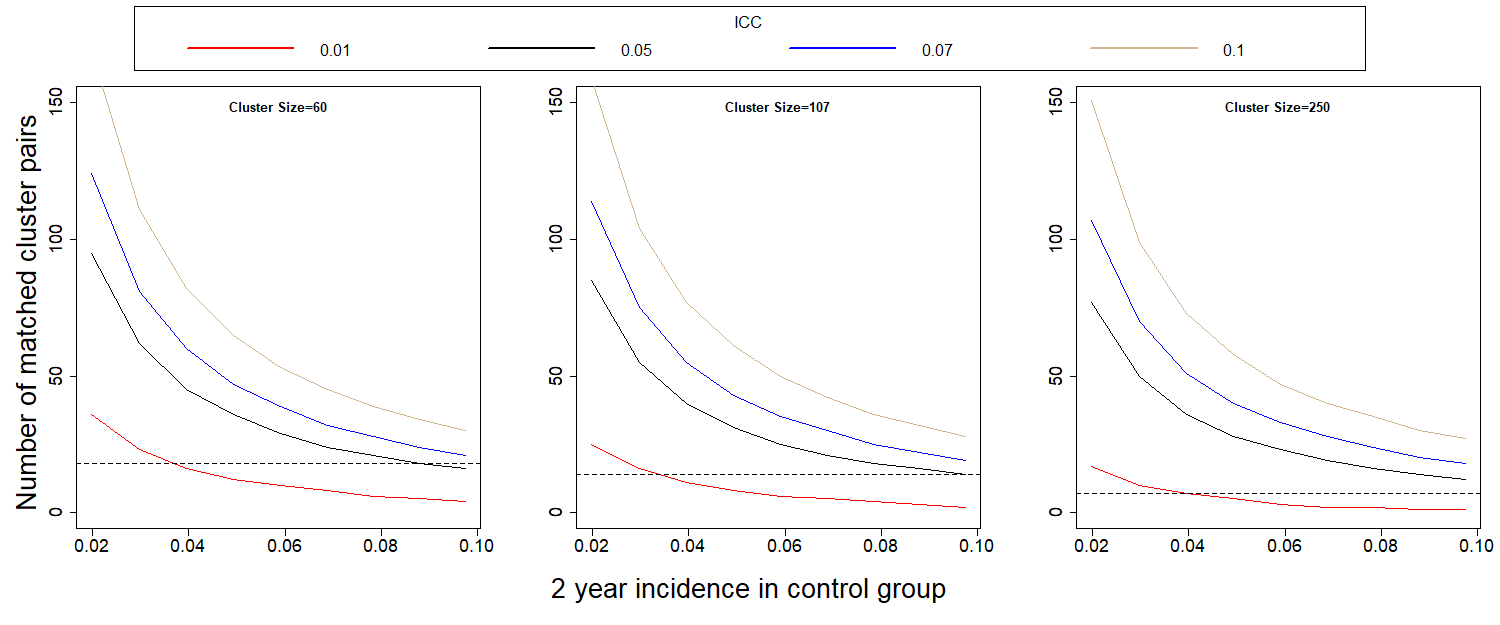 : 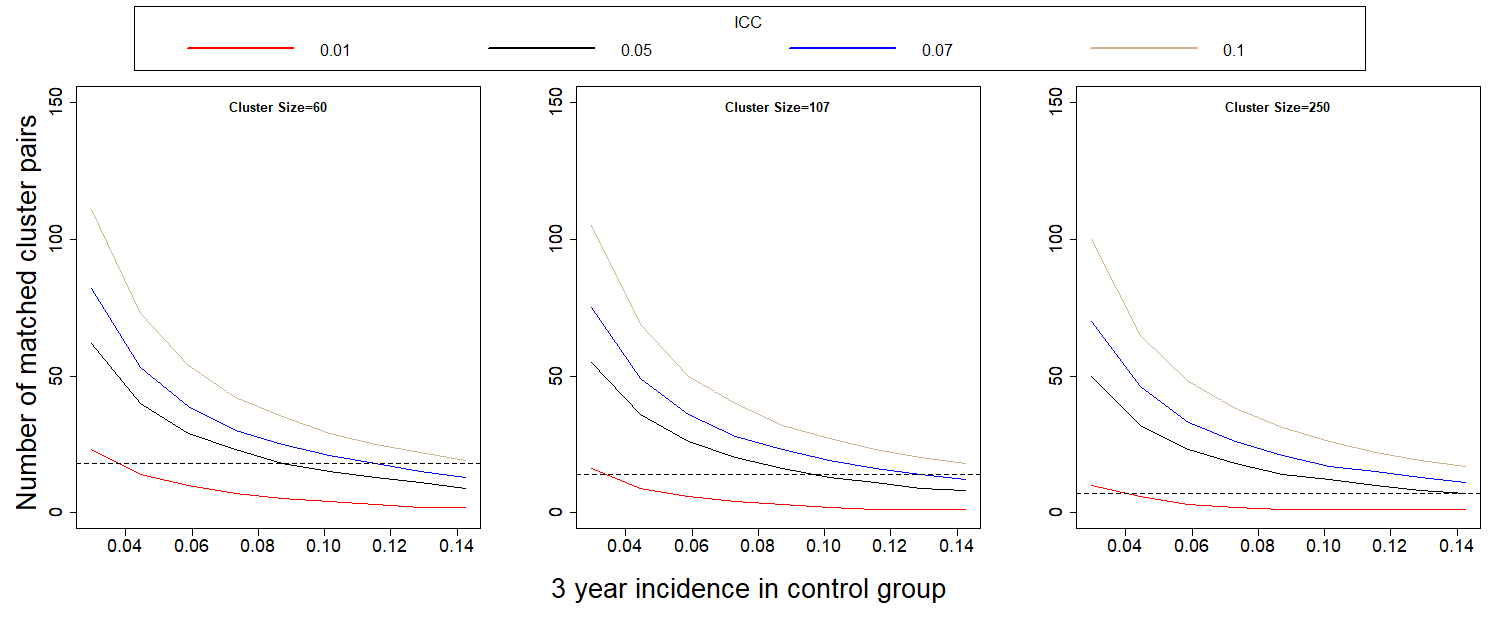 Figure 2: Power to detect a halving of the 2-year (a) and 3-year (b) incidence when compared to the control group.  The dashed line is the expected 2-year incidence, assuming no outbreak.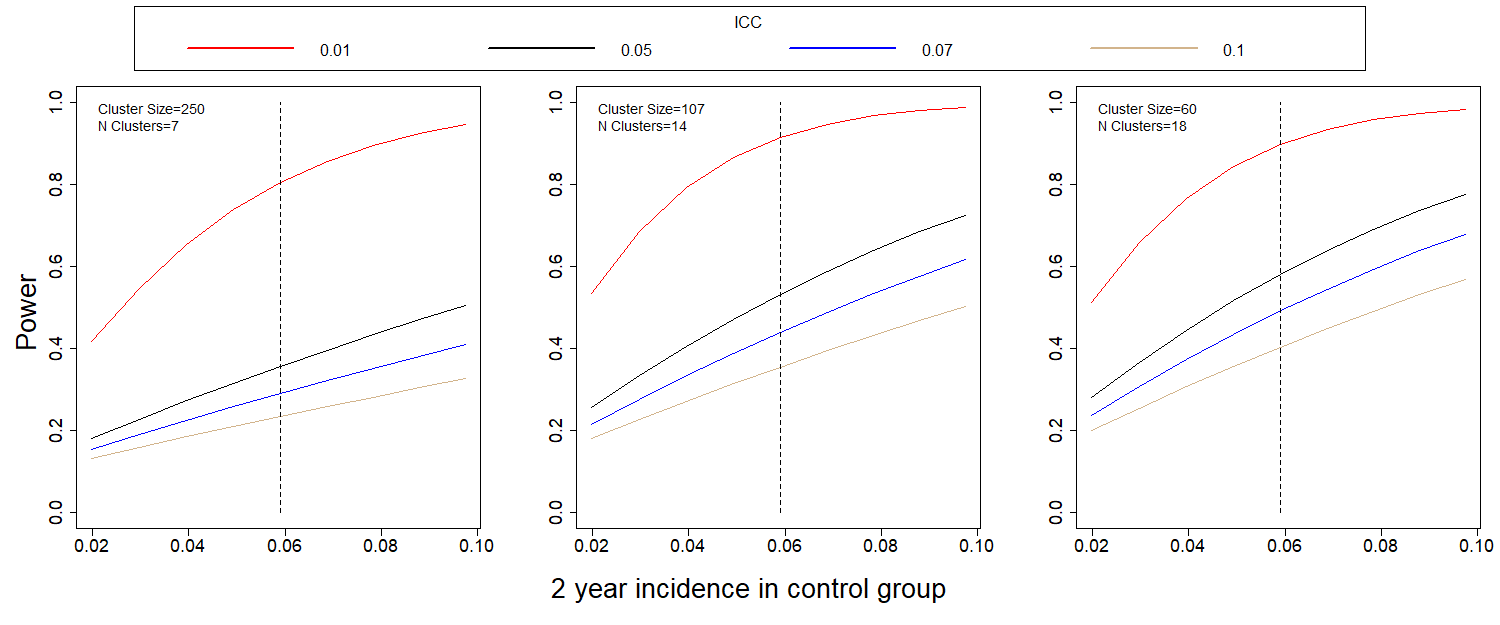 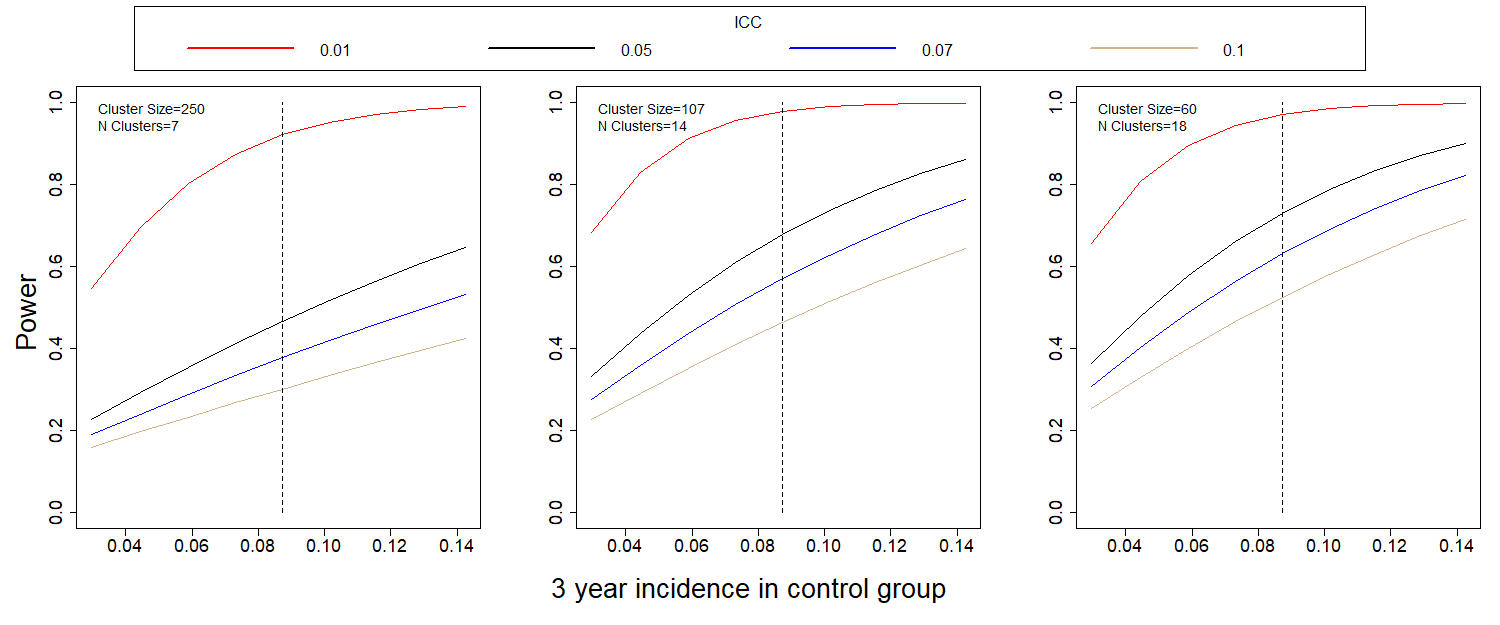 It is clear that ICC drives the power estimates.  If ICC is close to the initially assumed 0.01, power for the comparison of incidences is well over 0.80.  If it is closer to 0.07, as in the Andersson study, power decreases dramatically, and the study, as designed will be underpowered.  Estimates of ICC using existing baseline data varied but were all 0.02 or less.  If ICC is 0.01, results indicate the power to detect the desired reduction in proportion infected over a 2-year period is 0.78 with our initial design of 7 clusters per arm.  This increases to 0.90 for 14 clusters per arm (107 per cluster) and to 0.88 for 18 clusters per arm (60 per cluster). The baseline study included 14 clusters. Based on power calculations, these clusters have been sub-divided and additional clusters added to reach a total of 38 clusters. Procedures for the Collection of InformationHousing structures will be assigned to distinct teams for recruitment. The selected structure ID numbers and locations will be loaded on to each tablet through an electronic household tracking tool app; structure IDs will also be pre-loaded into REDCap for consent and interview information. Replacement structure IDs will be loaded on the tablets as needed, depending on the number of homes successfully recruited. Information about homes visited, structure status (vacant, inhabited, or not a home), refusals, and visit scheduling will be captured within an electronic household tracking tool app and uploaded weekly to a secure network drive. REDCap will be used to capture eligibility and consent information, questionnaires, and specimen information. The information will be uploaded to the secure eftp. Paper lab forms will also be completed for each specimen to be delivered to the lab.Being a resident is defined by having slept in the house for at least four of the past seven nights. The questionnaire section will vary depending on age of each participant. A questionnaire with general household questions will be administered to one household representative in each home with one or more participants. This representative should be 21 years or older or an emancipated minor. If all eligible household members are non-emancipated minors, a household member over the age of 50 may act as household representative and complete this section of the survey only. Non-emancipated minors that live without their parent/guardian or any adult may answer the questionnaire with household questions if their parent/guardian has consented to their participation. The individual and mobility questionnaire will be administered to all participants. The assessment of knowledge, attitudes, and practices questionnaire will be administered to all participants 14 years of age and older. A vector control intervention questionnaire will be administered to the household representative. The knowledge, attitudes, and practices questionnaire will be focused on vector control, healthcare-seeking behavior, and disease occurrence. We will collect demographic information (e.g., age, sex, duration of time residing in cluster) and information on recent illnesses from all participants via the individual questionnaire. Parents or guardians will serve as proxy respondents for children age <7 years. The questionnaires will be administered after written consent and verbal assent (when appropriate) from those present in the household at the time of the visit. We will ask participants if they have been ill with arbovirus and COVID-19 like illness (i.e., fever, rash, joint pain, and conjunctivitis) in the past year. If so, we will collect details on the symptoms experienced during their illness. An acute illness surveillance (AIS) project component is being implemented to better identify and assess the incidence of incident arboviral disease and COVID-19 among COPA participants. This additional weekly activity will use an automated text-messaging system to ask COPA household representatives and other household adults who consent to receive text messages if any COPA participants in the household have experienced fever or other COVID-like symptoms in the past 7 days. Project staff will contact households in which one or more participants reported symptoms to schedule an appointment to collect samples for arbovirus and SARS-CoV-2 molecular testing and to administer a AIS questionnaire about symptoms, exposure and health seeking behaviors. From previous febrile surveillance studies, we expect approximately 40% of household adults will respond to text messages each week and 10% of COPA participants will report acute symptoms and agree to a sample collection visit each year. Participants with a positive SARS-CoV-2 molecular test will be contacted by phone 2-4 weeks later for a COVID-19 case follow-up questionnaire on symptoms, health care seeking, potential exposures, and outcomes of SARS-CoV-2 infection. We are expecting that 20% of participant that report symptoms will have a positive COVID-19 result and respond to this follow-up questionnaire. The questionnaires will be administered to eligible residents of selected households. At the time of the questionnaire administration, ~15 mL of blood will be collected to conduct serological testing of arboviruses for a sero-survey and if they report COVID-19 like symptoms a nasal sample will be collected.From year two follow up visits and on, a survey will include the topics in year one, co-morbidities, mental health, and alcohol use and a brief mobility assessment. The mobility assessment will be conducted to determine the main places visited by each participant in the past week. Participants will be prompted to recall the locations visited between 6am and 8pm each day, and the time spent at each location, using a tablet-based data collection tool that includes maps. These data will be used to determine the proportion of time spent in intervention and non-intervention communities and will help explain the level of protection by the intervention. GPS coordinates will also be collected for each household visited to later assess for potential clustering of arboviral infections within communities. The sero-survey, individual, and vector control intervention questionnaires will be repeated every 12 months after the initial assessment, up to a period of 5 years. OMB clearance will be requested for three years, and amendments submitted as appropriate. Questionnaire data will be directly entered into REDcap. In cases where data collection using electronic devices is not possible, the data will be collected on paper. When paper forms are used, they will be entered into the database either daily or as a group at the close of data collection; 10% of entered forms will be re-checked to identify any problems with data entry accuracy that must be addressed.Data will be stored at Ponce Health Sciences University and CDC’s Dengue Branch; only members of the study will have access to recordings, written notes and transcripts. Participants’ names, addresses and telephone numbers will be collected in case we need to contact them later in the study. This information will be kept secure in password protected computers and locked cabinets. Based on human subject requirements, paper records will be kept for the duration of the study and at least three years after that. After this period, they will be archived or destroyed according to federal records management guidelines. Methods to maximize Response Rates and Deal with No ResponseFollow up participants will be called on 3 occasions during different times and days to maximize the chance of contacting them. For participant replacement purposes houses will be visited three times (one of these times being a Saturday), unless the resident refuses participation. Participants will be provided with a token of appreciation of 20 dollars. The blood draw is required for participation. Participants are expected to complete the survey but can refuse to answer any question they do not wish to answer. For participants under 7 years of age, the parent will receive the full token of appreciation.Tests of Procedures or Methods to be undertakenCognitive testing of the questionnaires is conducted annually with communications staff and local residents of the region. Individuals Consulted on Statistical Aspects and Individuals Collecting and/or Analyzing DataNN IgM PositiveProportion IgM PositiveAny arbovirus45507620.167DENV4550190.004ZIKV45507300.160CHIKV4550320.007NameAffiliationEmailPhoneVanessa Rivera-AmillPHSU/PRI vrivera@psm.edu787-840-2575Mariely LinaresPHSUmlinares@psm.edu787-221-7460José MolinaPHSUjmolina@psm.edu939-350-6393Gladys GonzálezPHSUglgonzalez@psm.edu787-221-7460Lissette Rodriguez PHSUlirodriguez@psm.edu787-840-2575Jurinet NegronPHSUjnegron@pesm.edu787-840-2575Ana PerezPHSUaperez@psm.edu787-840-2575Emma RamirezPHSUeramirez@psm.edu787-840-2575Julia HerreraPHSUjherrera@psm.edu787-840-2575Lismarie SantiagoPHSUlisantiago@psm.edu787-840-2575Suheil AlbizuPHSUsalbizu@psm.edu787-840-2575Tatiana MoralesPHSUtmorales@psm.edu787-840-2575William RamirezPHSUwiramirez@psm.edu787-840-2575Veronica RodriguezPHSUvrodriguez@psm.edu787-840-2575Marjorie MartinezPHSUmarjmartinez@psm.edu787-840-2575William GonzalezPHSUwigonzalez@psm.edu787-840-2575Aimara MedinaPHSUaimedina@psm.edu787-840-2575Nicole LeonPHSUnleon@psm.edu787-840-2575Carolina TorresContractor/CDCqsc4@cdc.gov787-706-2399Wilmarie RiveraContractor/CDCqjf7@cdc.gov787-706-2399Brenda TorresContractor/CDCxfu1@cdc.gov787-706-2399Ronald CancelContractor/CDCngt5@cdc.gov787-706-2399Cindia DiazContractor/CDCprp8@cdc.gov787-706-2399Jose RuizContractor/CDCpmn3@cdc.gov787-706-2399Eduardo RiveraContractor/CDCitl0@cdc.gov787-706-2399Coral RosadoContractor/CDCnsj3@cdc.gov787-706-2399Stella LebronContractor/CDCsmx5@cdc.gov787-706-2399Nicole MedinaContractor/CDCmoi6@cdc.gov787-749-6124Eli RosarioContractor/CDCnvg9@cdc.gov787-532-4603Olga LorenziCDCoal9@cdc.gov787-706-2399Gabriela Paz BaileyCDCgmb5@cdc.gov787-706-2399Liliana SanchezCDCnaq5@cdc.gov787-706-2399Kyle RyffCDCxak2@cdc.gov787-706-2399Laura AdamsCDCipb2@cdc.gov787-706-2399Dania RodríguezCDCivn0@cdc.gov787-706-2248Chelsea MajorCDClhi5@cdc.gov787-706-2399Claudia ColonCDCouh3@cdc.gov787-706-2399Janice PerezCDCjpq9@cdc.gov787-706-2399Aidsa RiveraCDCerj2@cdc.gov787-706-2399Mark DeloreyCDCesy7@cdc.gov787-706-2399Oscar PadroCDCfmx3@cdc.gov787-706-2399Eli RosenbergU. of Albanyerosenberg2@albany.edu518-486-9667Marijulie MartinezORISE Fellow/CDCssv3@cdc.gov787-706-2399Nicole PerezORISE Fellow/CDCxhp4@cdc.gov787-706-2399